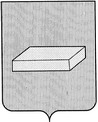 ГОРОДСКАЯ  ДУМА  ГОРОДСКОГО  ОКРУГА  ШУЯР Е Ш Е Н И Е от 2 сентября 2013 года				№ 164Об утверждении положения об отделе образования Администрации городского округа Шуя в новой редакцииВ соответствии с Федеральным законом «Об образовании» № 273-ФЗ от 21.12.2012 года, Законом Ивановской области «Об образовании в Ивановской области» № 66-ОЗ от 05 июля 2013 года, ст.41 Федерального  Закона об общих принципах организации местного самоуправления Российской Федерации от 06.10.2003 г. № 131-ФЗ и на основании статьи 24 Устава городского округа Шуя городская ДумаР Е Ш И Л А:1. Утвердить Положение об отделе образования Администрации городского округа Шуя в новой редакции (Приложение №1).ГЛАВА ГОРОДСКОГО ОКРУГА ШУЯ  		                        Т.Ю.АЛЕКСЕЕВА____________ 2013г.